ДОГОВОРоказания услуг по абонементу«.31.» августа  2023 года. г. МоскваИндивидуальный предприниматель Максимов Олег Юрьевич (Центр танца «Нью Арк»), ИНН: 500404455695, ОГРНИП: 306500425000023, именуемый в дальнейшем «Исполнитель», с одной стороны, иГражданин (ка) (ФИО)__________________________________________________________________________________ Паспорт: серия ____________номер ______________дата выдачи ______________________________________________кем выдан ________________________________________________Дата рождения «____»________________________ зарегистрированный по адресу __________________________________________________________________________Мобильный телефон ____________________________________________________________________________________действующий от себя или от несовершеннолетнего (ФИО ребёнка)  _________________________________________________________ «________»_________________года рождения, именуемый в дальнейшем «Заказчик» с другой стороны, также далее именуемые в ряде случаев по отдельности и совместно «Сторона»/«Стороны», заключили настоящий договор о нижеследующем:1. Предмет договораИсполнитель предоставляет Заказчику платные услуги по абонементу по организации овладения техникой различных видов танцевальных направлений; по организации и ведению занятий по комплексному развитию творческих способностей и художественно-эстетического воспитания; по организации спортивно-формирующих занятий; по информированию и консультированию Заказчика по индивидуальному развитию; по организации и проведению других культурно-досуговых услуг, в порядке и на условиях, предусмотренных настоящим договором, в соответствии с действующим перечнем видов услуг, сроками и тарифами (Прайс-лист) Исполнителя, а также правилами и иными внутренними документами Исполнителя.Настоящий Договор является договором с исполнением по требованию (абонентским договором) (ст. 429.4 Гражданского кодекса РФ). Заказчик обязуется оплачивать Услуги, оказываемые Исполнителем, в порядке и на условиях, предусмотренных Договором.Заключая настоящий Договор Заказчик дает свое согласие на рассылку ему Исполнителем сообщений через: социальные сети, SMS-сообщения (включая мессенджеры: «WhatsApp», «Telegram» и любые иные по усмотрению Исполнителя), а также писем на электронную почту о статусе его услуги, опросов для улучшения качества обслуживания Заказчиков и иное.Соглашаясь с условиями настоящего Договора, Заказчик, в том числе дает свое согласие на получение рекламной и информационной рассылки Исполнителя. Данное согласие может быть отозвано Заказчиком в любое время на основании письменного заявления.  Все информационные материалы, предоставляемые Исполнителем Заказчику в процессе оказания услуг, а также результаты фото- и видеосъемки, полученные Исполнителем во время оказания услуг и проведения различных мероприятий, изображения лиц ребенка и взрослого являются результатом интеллектуальной деятельности Исполнителя. Исключительное авторское право, в том числе смежные с авторским права принадлежат Исполнителю. Все фото и видеоматериалы занятий, конкурсов, и пр. мероприятий, изображения лиц ребенка и взрослого могут быть использованы Центром танца в рекламных целях по своему усмотрению.  В целях внутренней безопасности   на территории центра ведется видеонаблюдение.Информация о состоянии расчетов между Заказчиком и Исполнителем является конфиденциальной.Исполнитель вправе использовать факсимильную подпись для оформления настоящего Договора. Стороны договорились, что факсимильная подпись будет иметь такую же юридическую силу, что и подлинная подпись Исполнителя Место оказания услуг: город Москва, улица Митинская дом 36, строение 1.2. Права и обязанности Сторон Исполнитель обязуется:С момента заключения настоящего Договора предоставлять Заказчику Услуги, в соответствии с их перечнем, определенными в настоящем Договоре (перечень услуг приведен на сайте Центра).Публиковать официальные сообщения, связанные с оказанием услуг (внесенных изменениях и дополнениях относительно оказываемых услуг) на веб-сайте Исполнителя.Вести учет оказываемых Заказчику услуг с помощью внутренней системы учета Исполнителя. Исполнитель имеет право:Изменять стоимость услуг, правила и принятые в соответствии с ними внутренние документы Исполнителя в одностороннем порядке, опубликовав их на веб-сайте Исполнителя не менее, чем за 7 (семь) календарных дней, до начала их действия. Имеет право отказать в заключении договора на предоставление Услуг, уведомив об этом Заказчика. Исполнитель вправе расторгнуть договор в одностороннем внесудебном порядке без обоснования причин.В случае необходимости Исполнитель может заменить в одностороннем порядке инструктора (например, по болезни, отсутствию или иным причинам), проводящего занятия на другого.  Исполнитель не обязан уведомлять Заказчика о предстоящей заменеЗаказчик обязуется:Ознакомиться с содержанием и условиями Договора, Правилами Центра и принятыми в соответствии с ними внутренними документами Центра, стоимостью услуг, предлагаемой Заказчику на веб-сайте Центра или в доступном для ознакомления месте в помещении Центра. Своевременно оплачивать услуги, оказываемые Исполнителем. Принимать услуги, оказываемые Исполнителем, на условиях Договора.Пройти соответствующую процедуру регистрации в Центре: заполнить анкетные данные, предоставить контактную информацию.Соблюдать и поддерживать общественный порядок и общепринятые нормы поведения, вести себя уважительно по отношению к другим клиентам Исполнителя, обслуживающему персоналу, не допускать действий, создающих опасность для окружающих.При посещении Центра соблюдать Правила посещения (Приложение № 1 к настоящему Договору). Соблюдать требования безопасности занятий и использования оборудования.На занятиях строго следовать указаниям инструктора, соблюдать рекомендации о продолжительности и интенсивности занятий.Перед началом занятий Заказчик обязан проконсультироваться у врача о возможных противопоказаниях, на предмет хронических заболеваний, перенесенных операций и травмах, являющихся отягчающим обстоятельством процесса активных физических упражнений. Несовершеннолетние предоставляют медицинскую справку-заключение из лечебного учреждения, разрешающую заниматься активными физическими упражнениями. Ответственность за не предоставление мед. справки ложится на родителя.Заказчик полностью принимает на себя ответственность за состояние своего здоровья, тем самым, подтверждая, что он не имеет противопоказаний для получения Услуг. Исполнитель не несет ответственность за вред, связанный с любым ухудшением здоровья Заказчика, за травмы, полученные в результате занятий.Заказчик обязан прекратить занятие при плохом самочувствии. При наличии хронических, инфекционных, кожных заболеваний, а также болезней внутренних органов воздержаться от посещения занятий.Посещать групповые и индивидуальные занятия по графику, согласованному с Исполнителем. Заказчик имеет право:Требовать от Исполнителя предоставления качественных услуг в соответствии с условиями настоящего Договора.Расторгнуть договор в одностороннем порядке после окончания оплаченного периода, при этом пропущенные занятия аннулируются и не компенсируются.СТОИМОСТЬ УСЛУГ И ПОРЯДОК РАСЧЕТОВ Стоимость Услуг указана в Прайс-листе, опубликованном на сайте Исполнителя. Актуальная версия прейскуранта находится в офисе центра. Факт оплаты является безоговорочным фактом принятия условий настоящего Договора.Оплата осуществляется до начала оказания услуг путем внесения денежных средств на расчетный счет Исполнителя, а также иными способами не запрещенными действующим законодательством. Если абонемент вовремя не оплачен, администратор центра имеет право не допустить Заказчика на занятие.Стоимость занятий в абонементе напрямую зависит от их количества. Чем меньше занятий в абонементе, тем выше стоимость   одного занятия в абонементе. Это учитывается при перерасчетах абонементов по специальному прейскуранту (находится в офисе центра на стойке администратора).Количество мест в группе ограничено. При покупке абонемента за Заказчиком бронируется место в группе. Если Заказчик до начала оказания услуг (т.е., оформив абонемент и не посетив ни одного занятия), желает расторгнуть Договор по личным причинам, он обязан сообщить об этом Исполнителю в виде заявления в офисе центра или на почту newark2015@mail.ru в течение 7(семи) календарных дней с даты оплаты абонемента. Только в этом случае Исполнитель может вернуть денежные средства, оплаченные по Договору. В случае несвоевременного уведомления Исполнителя о расторжении договора до начала оказания услуг, бронь на место в группе снимается и деньги за абонемент не возвращаются. В связи с пропуском Заказчиком занятий по его личным причинам (болезнь, противопоказания врача, отпуск, командировки и т.п.), денежные средства за пропущенные занятия возврату не подлежат. Акции и скидки не суммируются. Бонусные дни, занятия, в связи с досрочным расторжением договора автоматически аннулируются. Бонусные занятия, которые выпадают дополнительно в месяце, не отрабатываются и не входят в перерасчет.Комплексные абонементы не включают в себя предоставление Заказчику возможности отработки пропущенных занятий и перерасчета абонемента.     4. ПОРЯДОК и СРОК ОКАЗАНИЯ УСЛУГУслуги оказываются в объеме и на условиях, указанных на сайте Исполнителя.Заказчик самостоятельно выбирает мероприятия для посещения (абонемент), информация о которых размещена на веб-сайте Исполнителя и производит их оплату.Заказчик посещает мероприятия в соответствии с условиями, изложенными на веб-сайте Исполнителя, при соблюдении Правил посещения. Срок оказания услуг по абонементу составляет 1 (один) календарный месяц с момента его приобретения или по условиям акции в период ее действия.Срок действия МЕСЯЧНОГО АБОНЕМЕНТА (4,8,12 занятий) составляет 30 дней с момента активации. Абонемент активируется с момента 1-го посещения, но не позднее 14 (четырнадцати)  дней с момента приобретения. В случае, если абонемент не был активирован по истечении 14 (четырнадцати)  дней, датой активации абонемента считается день его приобретения.Срок действия БОНУСНОГО АБОНЕМЕНТА согласно п. 4.4. настоящего Договора. Период действия БОНУСНОГО АБОНЕМЕНТА (4,8,12 занятий + бонусные занятия) с 1 по 30 (31) число ежемесячно. При переходе с  БОНУСНОГО АБОНЕМЕНТА на МЕСЯЧНЫЙ АБОНЕМЕНТ Заказчик оплачивает остаток занятий, которые планирует посетить в текущем месяце, а далее Заказчик приобретает абонемент с 1 по 30 (31) число следующего месяца.Объем оказанных Заказчику услуг отражается путем фиксации во внутренней системе учета Исполнителя. Стороны согласились, что в спорных ситуациях достаточным подтверждением объема и стоимости оказанных услуг являются данные статистики Исполнителя. Руководство Центра имеет право самостоятельно принимать решение о работе в государственные праздничные дни. 5. ОТВЕТСТВЕННОСТЬ СТОРОНИсполнитель не несет ответственности за вред, причиненный здоровью, жизни и имуществу Заказчика в результате несвоевременного предоставления Исполнителю достоверных сведений о состоянии здоровья, медицинской справки-заключения из медицинского учреждения, разрешающей заниматься активными физическими упражнениями и/или при нарушении выполнения Правил посещения, ненадлежащего исполнения инструкций, игнорирование предупреждающих, запрещающих и/или ограничивающих табличек и надписей, расположенных в месте оказания услуг. Заказчик несет материальную ответственность за порчу оборудования и имущества Исполнителя за исключением его физического износа.Исполнитель не несет ответственность за сохранность личных вещей Заказчика.Споры и/или разногласия будут решаться Сторонами путем переговоров, а в случае не достижения согласия, в соответствии с действующим законодательством Российской Федерации.СРОК ДЕЙСТВИЯ ДОГОВОРА и порядок его расторженияДоговор вступает в силу с момента подписания.В случае отсутствия оплаты Заказчиком абонемента на новый расчетный период, договор считается прекращенным с момента истечения срока оказания услуг (п. 4.4). Окончание срока действия договора влечет прекращение обязательств сторон по договору. Обязательства сторон считаются исполненными, а договор - прекратившим действие независимо от объема полученных услуг.При одностороннем отказе от исполнения Договора он будет считаться расторгнутым с даты получения уведомления в офисе Исполнителя, если абонемент еще действует, а также по почте: newark2015@mail.ru или с даты окончания срока действия абонемента.Настоящий договор может быть расторгнут по соглашению Сторон.7. ПРОЧИЕ УСЛОВИЯ7.1. Во всем ином, что не предусмотрено Договором, Стороны будут руководствоваться Правилами, принятыми в соответствии с ними внутренними документами Центра и действующим законодательством Российской Федерации.7.2. Исполнитель не несет ответственность за неоказание Услуг и неудобства, вызванные проведением городскими (районными) властями сезонных профилактических, ремонтно-строительных и аварийных ремонтно-восстановительных работ.7.3. Законный представитель несовершеннолетнего ребенка должен находиться на территории Исполнителя в течение всего времени нахождения его на территории Исполнителя.7.4. Договор составлен в двух экземплярах.7.5. Приложениями к договору являются:7.5.1. Приложение №1 - Правила посещения, и условия лояльности Центра танца и творчества Нью Арк.__________________________________________________________________________________________________________Приложение №1 к Договору оказания услуг по абонементуЛОЯЛЬНОСТЬ ЦЕНТРА НЬЮ АРК(является правом, но не обязанностью Центра)Предоставляется возможность ОТРАБОТАТЬ ПРОПУЩЕННЫЕ ЗАНЯТИЯ Заказчику или другому члену семьи, при условии покупки нового абонемента на 1 месяц, следующий за пропусками и не более 4-х пропущенных занятий. Отработать можно в любых направлениях Центра, в группах, разрешенных для отработок, но не в своей группе.  Отработки необходимо согласовывать с администратором. Неиспользованные отработки аннулируются и не переносятся на расчетный период, следующий за оплаченным абонементом.Администратор не обязан уведомлять Заказчика о пропущенных занятиях.ЕСЛИ ПРОПУЩЕНО 5 И БОЛЕЕ ЗАНЯТИЙ ПОДРЯД по болезни, и этот факт подтвержден мед.справкой (рассматривается только один период по одной мед.справке за месяц), в этом случае возможен перерасчет абонемента на следующий месяц по утвержденному прейскуранту для перерасчетов, где стоимость абонемента зависит от количества занятий в нем (находится на стойке у администратора). Заказчику может быть предоставлено (по решению центра) бонусное (бесплатное) занятие в случае, если в календарном месяце выпадает более 4,8,12 занятий (зависит от абонемента) в забронированной Заказчиком группе.Бонусные занятия  не подлежат отработке и перерасчету. При непосещении бонусного занятия - оно сгорает.Правила посещения Центра танца и творчества НЬЮ АРК1. После заключения договора, клиенту (взрослому) НЕОБХОДИМО ПРЕДОСТАВИТЬ:    1.1 Копию ПАСПОРТА   1.2 ПОДПИСАННЫЙ ДОГОВОР (экземпляр центра НЬЮ АРК) – в случае, если забирали договор домой для заполнения2. ДЛЯ ДОПУСКА К ЗАНЯТИЯМ РЕБЁНКА необходимо предоставить:2.1  СПРАВКУ об отсутствии противопоказаний у ребёнка для занятий танцами2.2  СВИДЕТЕЛЬСТВО О РОЖДЕНИИ2.3 КОПИЮ ПАСПОРТА (родителя)2.4 ПОДПИСАННЫЙ ДОГОВОР (экземпляр центра НЬЮ АРК) – в случае, если забирали договор домой для заполнения. 3. Информация для родителей3.1  Родитель/сопровождающий несет полную персональную ответственность за охрану жизни и здоровья ребенка, а также его поведение вне танцевального зала. Рекомендуется посещать занятия в наколенниках.3.3 Присутствие родителей на занятии возможно только с разрешения инструктора, ведущего занятие.3.4 Запрещается: заходить в зал в отсутствие инструктора, стучать по зеркалам, использовать хореографические станки не по  назначению, дотрагиваться до спортивного инвентаря, электроприборов и других небезопасных предметов, открывать окна, бегать, выполнять трюки без указания тренера, приносить зажигалки, спички, пиротехнику, еду, напитки.Не рекомендуется приносить с собой ценные вещи и дорогие гаджеты. Администрация не несет ответственность за их сохранность.Заказчик обязан бережно относиться к имуществу помещений, где проводятся тренировки, и несет материальную ответственность за порчу имущества.При подготовке к отчетному концерту возможны дополнительные платные репетиции номеров, посещение которых обязательно.Участников отчетного концерта, отдельных номеров, расстановку в танце определяет инструктор. Кто не участвует, продолжают ходить на занятия. К участию в концерте допускаются только те, кто добросовестно посещает занятия и знает материал концертного номера.Согласно техническим регламентам, правилам пожарной безопасности, установленных законодательством РФ, посетителям Центра запрещается загромождать предметами (коляски, ролики, скейты, самокаты) пути эвакуации (коридоры, проходы, лестничные клетки, запасные выходы и другие места общего пользования). На 1 этаже офисного центра ТЦ «Ковчег» предусмотрено специальное место.  В случае необходимости (например, по болезни инструктора, отсутствию его или иным причинам) Исполнитель имеет право заменить инструктора, проводящего занятия на другого. Исполнитель не обязан уведомлять Заказчика о предстоящей замене. Условия записи на индивидуальные занятия.Запись на занятия осуществляется только через Администратора. При записи на индивидуальное занятие       необходимо внести ПРЕДОПЛАТУ в размере 50% от стоимости индивидуального занятия. Если Заказчик предупредил Администратора о том, что не сможет прийти на тренировку (не позднее, чем за 3 часа до  назначенного времени, учитывая рабочие часы администратора с 10:00 до 20:00 в будни и с 10:00 до 16:00 в выходные),   ПРЕДОПЛАТА ВОЗВРАЩАЕТСЯ или переносится в счет следующего занятия. В случае, если Заказчик не приходит на тренировку, не предупредив Администратора, ПРЕДОПЛАТА НЕ ВОЗВРАЩАЕТСЯ.	                     РЕКВИЗИТЫ ИСПОЛНИТЕЛЯ И ПОДПИСИ СТОРОН	Исполнитель:  ИП Максимов О.Ю. _______________________/            Заказчик __________________________/_________________/                                                                                                                                                                                                                                                         (ФИО)                                             (ПОДПИСЬ)Заказчик настоящим дает свое согласие на обработку персональных данных Исполнителем и совершение действий в соответствии с федеральным законом от 27.07.2006г. №152-ФЗ «О персональных данных». Субъект персональных данных-Заказчик (Получатель Услуг)Дата   «…..»  …………….  2023   года.                                                 Заказчик  _________________________/___________________/                                                                                                                                                                                                                                                          (ФИО)                                             (ПОДПИСЬ)РЕКВИЗИТЫ ДЛЯ ОПЛАТЫ ОНЛАЙН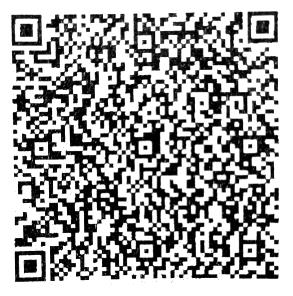 Индивидуальный предприниматель: Максимов Олег Юрьевич   ИНН: 500404455695  БИК: 044525225  Номер счёта получателя платежа: 40802810638040102664                                                                                                                                                      Номер кор./сч. банка получателя платежа:  30101810400000000225        Назначение платежа: «за занятия ФИО взрослого/ФИО ребенка»      